RELAÇÃO DE MATERIAIS – Infantil 1 – (Mini-Maternal) / 2022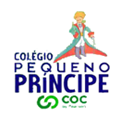 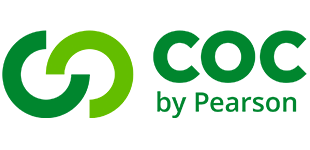 Colégio Pequeno Príncipe – Sistema                 de EnsinoOBS: PARA AS DATAS COMEMORATIVAS, OS MATERIAIS SERÃO PEDIDOS PRÓXIMO ÀS DATAS Observações:INÍCIO DAS AULAS:31 DE JANEIRO DE 20222 O material deverá ser entregue de 17 a 27 de janeiro, nos seguintes horários:Horário: das 8h às 17h          Lembramos que os papéis são calculados para o uso durante todo o ano e são usados em conjunto na classe. (Não há devolução dos mesmos, caso haja desistência).O material deverá ser entregue em uma caixa de papelão e será conferido no momento da entrega.TODO MATERIAL DEVE SER ETIQUETADO COM O NOME DA CRIANÇA, INCLUSIVE LÁPIS, CANETINHA, ETC.Os materiais de uso pessoal deverão ficar diariamente na mochila do (a) aluno(a), não sendo necessário entregá-los neste dia.QtdeMateriais de uso pessoal do aluno01Bolsa média de rodinha01 cxGiz de cera 12 cores01 cxCanetas hidrocor grossas 12 cores01 cxLápis de cor gigante 12 cores02 cxsMassa de modelar 12 cores01Caneta marcadora permanente preta01Pincel artístico nº 1801Avental para aula de artes (modelo na secretaria)02Revistas velhas: Globo Rural, Pais e Filhos, Decoração e receitas.02Fotos atuais da criança para o mural da sala02Fotos atuais de cada membro da família01Foto da moradia01Foto da profissão dos pais01Brinquedo Pedagógico01Brinquedo variado (boneca, carrinho, homenzinhos, animaizinhos e outros) usado em bom estado.01Motoca usada em bom estado (exceto aluno do colégio)01Balde de praia com pá01Buchinha de cozinha para atividadesCADERNOS01Agenda Escolar (adequado para a faixa etária)01Caderno brochura grande amarelo 96fls não será aceito de personagemMATERIAIS PARA HIGIENE PESSOAL01Nécessaire com toalha, creme dental (sem flúor), escova de dente macia e nova (tudo com nome da criança).03Caixas de lenço de papel01Lençol infantil - com nome01Travesseiro infantil pequeno - com nome01Cobertorzinho infantil – com nomeOBSTodo material de uso pessoal do aluno deve ser etiquetado com o nome da criança.Qtde.Papéis – Materiais coletivos100Folhas de sulfite branco01Bloco de papel cartonado colorido01Bloco de canson A305Folhas de papel Kraft02Folhas de cartolina branca01Folha de celofane vermelho01Folha de papel laminado dourado05Folhas de crepom (01 de cada cor: rosa, marrom, azul, vermelho e amarelo)01Folha de seda (01 de cada cor: rosa, marrom, azul, vermelha e amarelo)02Placas de cada de EVA (branco e Pink ou rosa)01Folha EVA fantasia01Folha de EVA autocolante vermelha01Folha de EVA de brilho verdeQtdeMaterial - Coletivo1 cxCotonete1 cxAlfinete com cabeça1 cxTinta Plástica12Botões coloridos grandes e sem pé05Refis cola quente (fino)01Tubo de cola 500g01Pote de guache 250g marrom01Pote de guache 250g roxa03Tubos de cola 90grs – rótulo vermelho01Pote de gliter01Pote de tinta acrilex p/a tecido (verde)01Pacote de estrelinha01Cola gliter vermelha04Envelopes saco pardo 240x340 cm (não colocar nome)01Pacote de lantejoulas com 100 unidades grandes02Pacotes de penas03Pacotes de copos descartáveis01Pacote de bexiga01Rolo de fita transparente01Rolo de fita crepe larga01Rolo de fita crepe01Rolo de barbante nº 401Rolo fita PVC colorida amarela02Novelos de lã (1 amarelo/ 1 azul)01Pacote de perfex01Bola massageadora cravo 6cmTampinhas de petQtde.Tecidos - Material coletivo2mTNT Branco e Rosa1mFeltro vermelho1mFita de cetim (Branco / 2 cm de largura)2mRenda (2 cm de largura)2mManta acrílica1mAlgodão CruQtde.Manter sempre na mochila:01Sabonete dermacyd 01Pomada de assaduras01Pacote de fralda (em caso de alergia avisar a professora)Em caso de alergia avisar a professora e anotar na agenda. minhaLivros – (Trazer todos no começo do ano)Obs.:Não aceitaremos cópias (xerox) de livros. Lei Federal (Direitos Autorais) nº 9610 de 19/02/1998.01Livro infantil da Coleção Mundinho (autora Ingrid Biesemeyer Bellinghausen – faixa etária 1 ano)___________________________________01Livro infantil de pano, ou musical ou pap-up